CARNEGIE BOROUGH  POLICE DEPARTMENT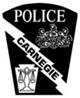 DAILY LOGPage 1 of 2CARNEGIE BOROUGH  POLICE DEPARTMENTDAILY LOGPage 2 of 2INCIDENTSTREETACTIVITYBOROUGHDATE2018-051703RDTRAFFIC STOPCARNEGIE BOROUGH6/27/2018 21:532018-05156BOQUETWARRANT - SERVEDCARNEGIE BOROUGH6/27/2018 12:072018-05149CAPITALPATROL ACTION - TOWERSCARNEGIE BOROUGH6/27/2018 0:102018-05154CAPITALPATROL ACTION - TOWERSCARNEGIE BOROUGH6/27/2018 4:152018-05162CAPITALPATROL ACTION - TOWERSCARNEGIE BOROUGH6/27/2018 16:002018-05172CAPITALPATROL ACTION - TOWERSCARNEGIE BOROUGH6/27/2018 23:152018-05150CHESTNUTTRAFFIC TARGETCARNEGIE BOROUGH6/27/2018 0:012018-05151CHESTNUTTRAFFIC STOPCARNEGIE BOROUGH6/27/2018 0:402018-05152CHESTNUTPATROL ACTION - BUSINESS CHECKCARNEGIE BOROUGH6/27/2018 2:002018-05161CHESTNUTPATROL ACTION - BUSINESS CHECKCARNEGIE BOROUGH6/27/2018 16:252018-05168CHESTNUTPATROL ACTION - BUSINESS CHECKCARNEGIE BOROUGH6/27/2018 20:002018-05160EAST MAINTRAFFIC CRASH - NON-REPORTABLECARNEGIE BOROUGH6/27/2018 16:342018-05171FORSYTHEPATROL ACTIONCARNEGIE BOROUGH6/27/2018 22:002018-05153PENNSBURYPATROL ACTION - FOOT PATROLPENNSBURY VILLAGE6/27/2018 2:302018-05169PENNSVIEWDOMESTICPENNSBURY VILLAGE6/27/2018 20:532018-05166RIDGETHEFT-$50 TO $200-ALL OTHERCARNEGIE BOROUGH6/27/2018 19:242018-05167RIDGEFRAUD - ACCESS DEVICE FRAUDCARNEGIE BOROUGH6/27/2018 19:242018-05157VETERANSDEPARTMENT SERVICE - FINGERPRINTINGCARNEGIE BOROUGH6/27/2018 10:502018-05158VETERANSDEPARTMENT SERVICE - FINGERPRINTINGCARNEGIE BOROUGH6/27/2018 11:202018-05159VETERANSFOLLOW-UP INFORMATIONCARNEGIE BOROUGH6/27/2018 14:402018-05164VETERANSPFA INFORMATIONCARNEGIE BOROUGH6/27/2018 18:402018-05163VETERANSFOLLOW-UP INFORMATIONCARNEGIE BOROUGH6/27/2018 19:002018-05173VETERANSNCIC CANCELCARNEGIE BOROUGH6/27/2018 23:452018-05165WILCOXPFA SERVICECARNEGIE BOROUGH6/27/2018 19:47INCIDENTSTREETACTIVITYBOROUGHDATE